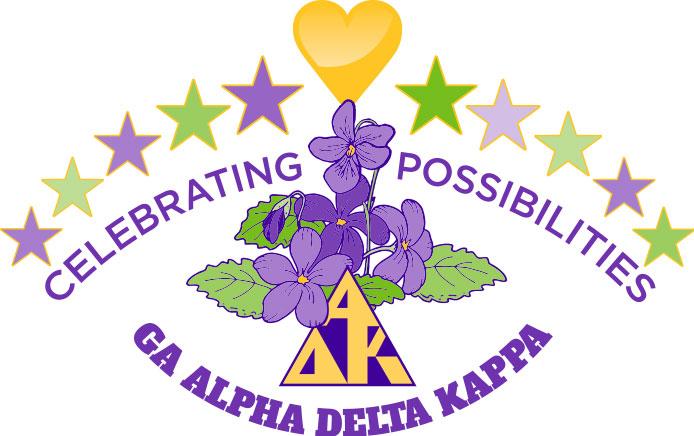 Officer ResponsibilitiesConnected with District Chapters through numerous emails regarding deadlines, conferences, and protocols for upcoming meetings.Produced monthly Heart of Georgia Newsletter	s.Attended all District Meetings, with exception of 1 in Fall and 1 in Spring.Assisted members with ZOOM access/technical problems via telephone. Set up 3 different ZOOM meetings for “training” purposes.Attended each Heart of Georgia Chapter via ZOOM or in-person, atleast 2 times.Contacted State Chairman concerning DISTRICT GUIDELINES and CHAPTER BYLAWS requirements/explanations. Worked closely with Chapter Presidents on Chapter BYLAWS. Heart of GA is 100%.Contacted State Membership Chairman. Contacted Chapters who had not met deadline for reporting update on membership viewing via Internet or in-person training. Distributed information via email about the Disaster Relief.Distributed State Altruistic Project (BAG) information with reminders via email throughout the month of February and March. Heart of Georgia reported 100% BAG project. Distributed via email various scholarship and resources requested by State Officers to Chapter Presidents.Worked closely with District Chaplain, Merilyn Davis, to send notes/card for all who have lost loved ones, medical crisis, etc. throughout district and State. Strive to continue to build close relationships among Sisters.Text/email, as mentor, to Beta Pi Chapter offering help and/or suggestions, as needed.Sent out emails to Chapter Presidents urging them to send information for FUN Day registration since deadline is April 10.*Continued to communicate with all chapter and state officers and committees.*Continued email communications and serve as liaison with State Officers and Committee heads in getting the work of Alpha Delta Kappa done.*Attended 2 ZOOM meetings of sister Districts.*Attended at least 1 meeting with each Heart of Georgia Chapter. Three chapters held in-person meetings which I attended. Continued ZOOM meeting with fourth chapter that I visited.*Worked closely with State President Norma in Cornucopia requirements and State form required.* Mentored Lambda Chapter*ZOOM meeting for 2020-2022 mentors April 6, 2022 with Debbie Clark (as part of the State Convention)Conferences and Conventions* Attended virtual Fun Day April 17, 2021.*Attended the virtual International Convention in July 2021.*Regret that I am unable to complete biennium with our State Convention in Callaway Gardens. I was so looking forward. But my dear mother-in-law passed away. Family obligations requires me to miss meeting.Other Activities*Held Heart of Georgia District. Coordinated Omega Service for our members who advanced. Tied in the “butterfly” connection to our State Convention.Closing Statement/GoalI plan to continue close communication with each Chapter and to strive to meet the needs of State Officers and State Committee Chairmen. I feel a strong closeness to the District Chairmen, even though I do not know them personally. ZOOM has opened many doors of communication, but I am now ready to continue relationships in person, as safety allows.I look forward to seeing Heart of Georgia actively participating in Alpha Delta Kappa activities/projects, FUN Day, and International Conferences. Can’t wait to see the results of our hard work.*Results of hard work for Heart of Georgia Chapters was excellent. We worked together as a Sisterhood and accomplished our goals of the biennium.I will continue to maintain a relationship with the chapters in this when my DC role is over. (as needed or desired by chapter)Thankful to be able to actually see, in person, many of the chapter members via in person meetings or one on one meeting set up by individuals.I am disappointed that I cannot go and CELEBRATE with my Georgia sisters, but GOD & FAMILY first, always.I will be waiting to see how I can help in any capacity, as needed throughout the next biennium for each chapter or District or State. Even though I will not be an officer or committee chairman, I will help in any way.So special that I was District Chairman for Heart of Georgia. I am honored. I pray my tenure will be remembered as “Job well-done.” Love and blessings, Carol